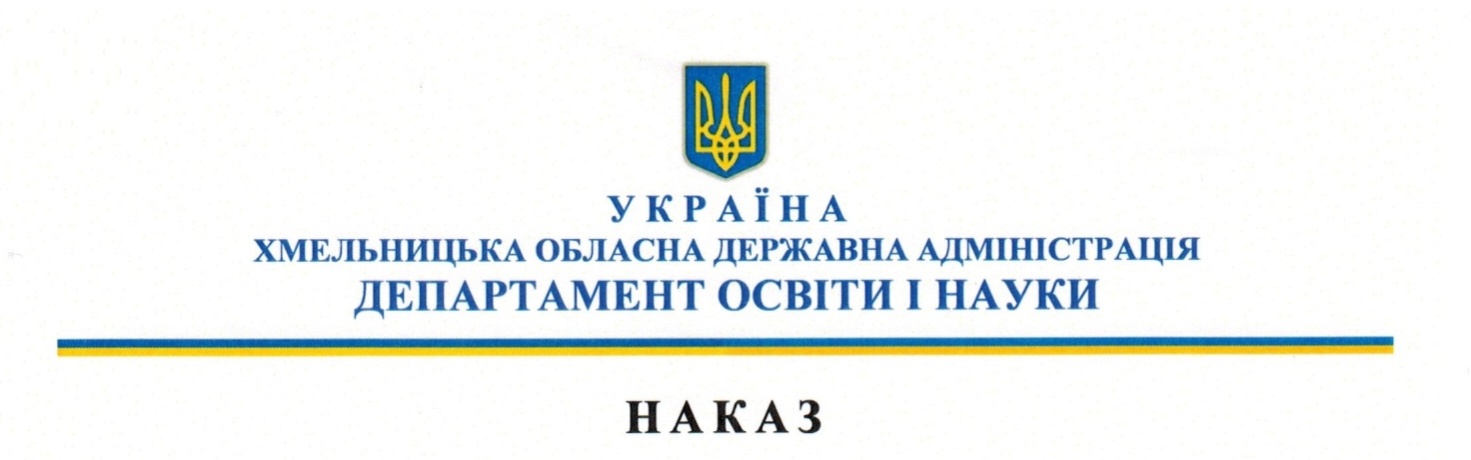 10.06.2021                                     Хмельницький                                    № 169-одПро підсумки обласного заочноголітературного конкурсу «Поетичний зорепад» серед учнів та працівників закладів професійної (професійно-технічної) освітиВідповідно до наказу Департаменту освіти і науки Хмельницької обласної державної адміністрації від 23.04.2021 №112-од «Про організацію проведення обласного заочного літературного конкурсу «Поетичний зорепад» серед учнів та працівників закладів професійної (професійно-технічної) освіти, плану роботи Хмельницького державного центру естетичного виховання учнівської молоді та протоколу засідання обласного журі по підведенню підсумків конкурсу від 08.06.2021, з метою виявлення і розкриття поетичного обдарування молоді та працівників закладів професійної (професійно-технічної) освіти, підвищення ролі естетичного виховання і прищеплення любові до рідної мови та літератури, формування патріотичних почуттів засобами літературного словаНАКАЗУЮ: Нагородити дипломами переможців обласного заочного літературного конкурсу «Поетичний зорепад» серед учнів та працівників закладів професійної (професійно-технічної) освіти (далі – Конкурс) згідно із додатком 1.Директорам закладів професійної (професійно-технічної) освіти:Відзначити переможців Конкурсу за досягнення успіхів та працівників, які брали участь у підготовці конкурсних робіт.Оголосити подяку учасникам Конкурсу згідно із додатком 2.Визнати недостатньою підготовку та організацію проведення Конкурсу ДНЗ «Волочиський промислово-аграрний професійний ліцей», ДПТНЗ «Красилівський професійний ліцей», ДНЗ «Теофіпольський професійний аграрно-промисловий ліцей», Чорноострівський професійний аграрний ліцей, ДНЗ «Лісоводський професійний аграрний ліцей»,                      ДНЗ «Деражнянський центр професійної освіти».Контроль за виконанням цього наказу залишаю за собою.Голова комісії з припиненняДепартаменту                                                                            Антоніна ХАРЧУКНачальник відділу професійноїосвіти та виховної роботи управління професійної освітита ресурсного забезпечення  Департаменту                                                               ____________ С. ФіярськаГоловний спеціаліст відділу організаційно-нормативного забезпечення управління освітньоїдіяльності та організаційного забезпечення Департаменту                                       ____________ Н. БлажковаГоловний спеціаліст-юрисконсульт Департаменту                                                                    ____________ В. ТретякГузак М.С. (067) 868-13-69Додаток 1до наказу Департаменту освіти і науки облдержадміністрації10.06.2021 № 169-одСписок переможцівобласного заочного літературного конкурсу «Поетичний зорепад» серед учнів та працівників закладів професійної (професійно-технічної) освітиНачальник відділу професійноїосвіти та виховної роботи управління професійної освітита ресурсного забезпечення  Департаменту                                                               ____________ С. ФіярськаДодаток 2до наказу Департаменту освіти і науки облдержадміністрації10.06.2021 № 169-одСписок учасників обласного заочного літературного конкурсу «Поетичний зорепад» серед учнів та працівників закладів професійної (професійно-технічної) освітиНачальник відділу професійноїосвіти та виховної роботи управління професійної освітита ресурсного забезпечення  Департаменту                                                               ____________ С. ФіярськаДиплом І ступеня:Диплом І ступеня:Диплом І ступеня:САРНАВСЬКА Віра–учениця Вищого професійного училища № 25 м. Хмельницького; МАСЛОВА Лариса–працівник ДНЗ «Подільський центр професійно-технічної освіти».Диплом ІІ ступеня:Диплом ІІ ступеня:Диплом ІІ ступеня:ЯРИЙ Віталій–учень ДНЗ «Ярмолинецький агропромисловий центр професійної освіти»;ПЕРЕСКОКОВ Диманій–учень ДНЗ «Подільський центр професійно-технічної освіти»;ЛИСУН Людмила–учениця Грицівського вищого професійного училища № 38;ОВСІЄНКО Дмитро–працівник ДНЗ «Хмельницький центр професійно-технічної освіти сфери послуг»;ГРАБАРЧУК Іванна–працівник ДПТНЗ «Славутський професійний ліцей».Диплом ІІІ ступеня:Диплом ІІІ ступеня:Диплом ІІІ ступеня:ВІЛЬЧИНСЬКИЙ Юрій–учень Вищого професійного училища № 4           м. Хмельницького;ГІРЧИЦЯ Яніна–учениця Хмельницького професійного ліцею;ЯЦЮК Маріанна–учениця Плужненського професійного аграрного ліцею; ЗІНЧЕНКО Олександр–працівник Вищого художнього професійного училища №19 смт. Гриців;ОСАДЧУК Наталія–працівник ДНЗ «Полонський агропромисловий центр професійної освіти»;МЕЛЬНИЧУК Галина–працівник Вищого професійного училища №36 с. Балин.КОВТУН Костянтин–учень ДНЗ «Вище професійне училище №11 м. Хмельницького»;ДИКУН Мирослава–учениця Вищого художнього училища №19 смт. Гриців;НОВІЦЬКИЙ Ярослав–учень Шепетівського професійного ліцею;ЗЮБР Владислав–учень Нетішинського професійного ліцею;ГАВРИЛЮК Єлєна–учениця ДНЗ «Подільський центр професійно-технічної освіти»;СТОРОЖИШИНА Вероніка–учениця ДНЗ «Полонський агропромисловий центр професійної освіти»;КОСТРОВСЬКА Єлизавета–учениця Грицівського вищого професійного училища № 38;КИРОЧКІНА Тетяна–учениця Грицівського вищого професійного училища № 38; РОМАН Неля–учениця Грицівського вищого професійного училища № 38;КРАВЧУК Вікторія–учениця Грицівського вищого професійного училища № 38;КОВАЛЬСЬКА Наталя–працівник Старокостянтинівського професійного ліцею;КШАНОВСЬКА Антоніна–працівник Вищого професійного                училища № 4 м. Хмельницького;КОНДРАТЮК Віта–працівник Хмельницького професійного ліцею електроніки;ХМУРКОВСЬКА Алла–працівник Нетішинського професійного ліцею;МАКСИМЧУК Юлія–працівник Нетішинського професійного ліцею;КРАВЧУК Станіслав–працівник Вищого професійного                училища № 25 м. Хмельницького;Продовження додатка 2ШМАТЛАЙ Галина–працівник ДНЗ «Ярмолинецький агропромисловий центр професійної освіти»;ХЕЛЕНЮК Юрій–працівник Плужненського професійного ліцею;ДЗЬОБАНЬ Катерина–працівник Вищого професійного             училища  № 38 смт. Гриців; СІГНАЄВСЬКА Надія–працівник ДПТНЗ «Славутський професійний ліцей» .